Bachelorarbeit in den Studiengängen BIW und CIT/VT am KITVon der/dem Studierenden auszufüllen:Name, Vorname____________________________________________________________ Matrikelnummer:___________________________ Fachsemester:____________________ E-Mail: ___________________________________________________________________  □   a) Ich versichere, dass alle geforderten Prüfungs- und Studienleistungen erfolgreich               abgelegt sind. Der „Blaue Notenzettel“ liegt vor  □   b) Es ist noch folgende Modulprüfung aus den ersten beiden Studienjahren abzulegen: _________________________________________________________________________Datum / Unterschrift der/des Studierenden: ______________________________________Aufgabensteller (Hochschullehrer):___________________________________________Thema / Arbeitstitel der Arbeit:________________________________________________________________________________________________________________________ _________________________________________________________________________ Beginn der Arbeit, Datum:__________________ Abgabedatum:______________________________________________________________________________________________Institutsstempel 			Datum				Unterschrift  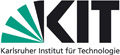 Fakultät für Chemieingenieurwesen und Verfahrenstechnik       Vom Aufgabensteller auszufüllen: